is the one whose sin the Lord will never count against them.” … 13 It was not through the law that Abraham and his offspring received the promise that he would be heir of the world, but through the righteousness that comes by faith. 14 For if those who depend on the law are heirs, faith means nothing and the promise is worthless, 15 because the law brings wrath. And where there is no law there is no transgression. 16 Therefore, the promise comes by faith, so that it may be by grace and may be guaranteed to all Abraham’s offspring—not only to those who are of the law but also to those who have the faith of Abraham. He is the father of us all. 17 As it is written: “I have made you a father of many nations.” He is our father in the sight of God, in whom he believed—the God who gives life to the dead and calls into being things that were not.Gospel Reading:  John 3:1-173 Now there was a Pharisee, a man named Nicodemus who was a member of the Jewish ruling council. 2 He came to Jesus at night and said, “Rabbi, we know that you are a teacher who has come from God. For no one could perform the signs you are doing if God were not with him.” 3 Jesus replied, “Very truly I tell you, no one can see the kingdom of God unless they are born again.” 4 “How can someone be born when they are old?” Nicodemus asked. “Surely they cannot enter a second time into their mother’s womb to be born!” 5 Jesus answered, “Very truly I tell you, no one can enter the kingdom of God unless they are born of water and the Spirit. 6 Flesh gives birth to flesh, but the Spirit gives birth to spirit. 7 You should not be surprised at my saying, ‘You must be born again.’ 8 The wind blows wherever it pleases. You hear its sound, but you cannot tell where it comes from or where it is going. So it is with everyone born of the Spirit.” 9 “How can this be?”Nicodemus asked. 10 “You are Israel’s teacher,” said Jesus, “and do you not understand these things? 11 Very truly I tell you, we speak of what we know, and we testify to what we have seen, but still you people do not accept our testimony.12 I have spoken to you of earthly things and you do not believe; how then will you believe if I speak of heavenly things? 13 No one has ever gone into heaven except the one who came from heaven—the Son of Man. 14 Just as Moses lifted up the snake in the wilderness, so the Son of Man must be lifted up, 15 that everyone who believes may have eternal life in him.” 16 For God so loved the world that he gave his one and only Son, that whoever believes in him shall not perish but have eternal life. 17 For God did not send his Son into the world to condemn the world, but to save the world through him. Anita Meier - MusicianDiana Motel – Livestream/Tech BoothLivingWord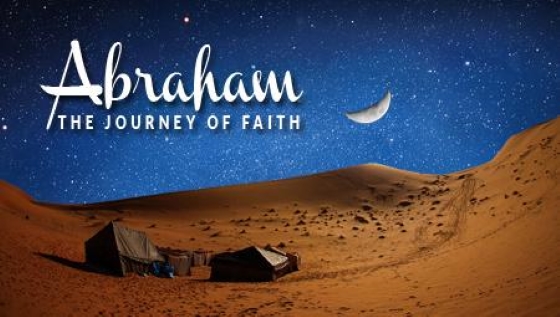 Second Sunday in LentMarch 5th, 202310:00 am Service‘Come grow with us!’Living Word Lutheran Church (LCMS)16301 Wolf Rd, Orland Park, IL 60467livingwordorland.org  (708) 403-9673intouchlwlc@yahoo.comWELCOME TO LIVING WORD!Blue church information card is in seat pocket.Order of service shown on-screen.Today we welcome and thank guest Pastor Richard Mau!WE REJOICE IN GOD’S LOVE & FORGIVENESS…Opening Praise Song            	                                        “Rock of Ages”InvocationConfession & ForgivenessAffirmation of Faith				                   Nicene CreedWE RECEIVE GOD’S WORD…Today’s PsalmScripture ReadingsMessage Hymn		                “The God of Abraham Praise”Message: 			                                             “You’ll See”WE RESPOND TO GOD’S CALL…Prayers of God’s PeopleLord’s PrayerCommunion		                                            “We Walk By Faith”BenedictionClosing Song			                                               “Above All”Please place offerings in basket at sanctuary entranceToday’s Psalm:  Psalm 121Pastor:  I lift up my eyes to the mountains— where does my help come from?People:  My help comes from the Lord, the Maker of heaven and earth.Pastor:  He will not let your foot slip—he who watches over you will not slumber;	People:  indeed, he who watches over Israel will neither slumber nor sleep.Pastor:  The Lord watches over you—the Lord is your shade at your right hand;	People:  the sun will not harm you by day, nor the moon by night.Pastor:  The Lord will keep you from all harm—he will watch over your life;
People:  the Lord will watch over your coming and going both now and               forevermore.Old Testament Reading:  Genesis 12:1-912 The Lord had said to Abram, “Go from your country, your people and your father’s household to the land I will show you. 2 “I will make you into a great nation,and I will bless you; I will make your name great, and you will be a blessing. 3 I will bless those who bless you, and whoever curses you I will curse; and all peoples on earth will be blessed through you.” 4 So Abram went, as the Lord had told him; and Lot went with him. Abram was seventy-five years old when he set out from Harran. 5 He took his wife Sarai, his nephew Lot, all the possessions they had accumulated and the people they had acquired in Harran, and they set out for the land of Canaan, and they arrived there. 6 Abram traveled through the land as far as the site of the great tree of Moreh at Shechem. At that time the Canaaniteswere in the land. 7 The Lord appeared to Abram and said, “To your offspring I will give this land.” So he built an altar there to the Lord, who had appeared to him. 8 From there he went on toward the hills east of Bethel and pitched his tent, with Bethel on the west and Ai on the east. There he built an altar to the Lord and called on the name of the Lord. 9 Then Abram set out and continued toward the Negev.New Testament Reading:  Romans 4:1-8 & 13-174 What then shall we say that Abraham, our forefather according to the flesh, discovered in this matter? 2 If, in fact, Abraham was justified by works, he had something to boast about—but not before God. 3 What does Scripture say? “Abraham believed God, and it was credited to him as righteousness.” 4 Now to the one whoworks, wages are not credited as a gift but as an obligation. 5 However, to the one who does not work but trusts God who justifies the ungodly, their faith is creditedas righteousness. 6 David says the same thing when he speaks of the blessedness of the one to whom God credits righteousness apart from works: 7 “Blessed are those whose transgressions are forgiven, whose sins are covered. 8 Blessed